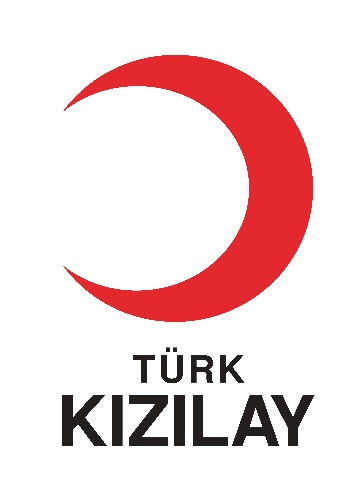 SUPPORT TO REFUGEES TRANSITIONING TO COMMUNITIES PROJECTStakeholder Engagement Plan02 December 2019REVISION HISTORYGLOSSARYConsultation: The process of gathering information or advice from stakeholders and taking these views into account when making project decisions and/or setting targets and defining strategies. Dialogue: An exchange of views and opinions to explore different perspectives, needs and alternatives, with a view to fostering mutual understanding, trust and cooperation on a strategy or initiative.Host communities: Refers to groups of people living in close proximity to a project that could potentially be impacted by a project. (“Stakeholders,” in contrast, refers to the broader group of people and organizations with an interest in the project.) Non-Government Organizations (NGOs)/Facilitating Partners: Private organizations, often not-for-profit, that facilitate community development, local capacity building, advocacy, and environmental protection. Partnerships: In the context of engagement, partnerships are defined as collaboration between people and organizations to achieve a common goal and often share resources and competencies, risks and benefits. Project: Refers to Support to Refugees Transitioning to Communities Project.Stakeholder: Refers to individuals or groups who: (a) are affected or likely to be affected by the project (project-affected parties); and (b) may have an interest in the project (other interested parties). Stakeholders are defined as people or entities that are affected or may have an interest in the Project. Stakeholder engagement: It is a continuous process used by the project to engage relevant stakeholders for a clear purpose to achieve accepted outcomes. It includes a range of activities and interactions over the life of the project such as stakeholder identification and analysis, information disclosure, stakeholder consultation, negotiations and partnerships, grievance management, stakeholder involvement in project monitoring, reporting to stakeholders and management functions.ABBREVIATIONS AND ACRONYMS1.	INTRODUCTION1.1.	ContextTurkey is both a transit and reception country for migrants and refugees and hosts the highest number of refugees compared to other countries. Due to the crisis in its southern border with Syria, Turkey has been hosting an increasing number of refugees and foreigners seeking international protection. In addition to hosting more than 3.6 million Syrians under temporary protection, there are an estimated 400,000 asylum seekers and refugees from other nationalities. The international community has provided various funds (majority coming from EU) to assist Turkey’s refugee response, in implementing a diverse range of programs and projects. These efforts have been geared primarily towards facilitating refugee access to basic services and economic opportunities, while strengthening the capacity and responsiveness of public institutions at the national and local levels. As of November 2019, more than 3.6 million Syrian refugees (98.3 percent) live among host communities whereas about 62,000 refugees still remain in seven temporary accommodation centers (TACs) located in south-eastern provinces. Between August 2018 and 2019, the government, in partnership with United Nations High Commissioner for Refugees (UNHCR), implemented the alternatives to camps program, which aimed at reducing the number of refugees in TACs. The government’s policy is to provide accommodation for refugees who have special assistance needs. 1.2.	About the Project The project development objective is to support the transition of refugees to community living in target provinces in Turkey. In broad terms, the project aims to contribute to the readiness of refugees for urban and community living and help them pursue their socio-economic inclusion in host communities through provision of information, counselling and referrals to basic services and economic opportunities. The project will also provide pyscho-social support and contribute to social cohesion between refugees and host communities. Project beneficiaries will include some of the poorest refugees in provinces that are highly impacted by refugee presence in the country. The project will provide information, counselling and referral services and socio-economic empowerment support to refugees to enhance their inclusion and readiness to live amongst communities in Turkey.The Project will primarily target (a) refugees living in Adana (Sarıçam TAC), Hatay (Altınözü and Yayladağı TACs), Kahramanmaraş (Merkez TAC), and Kilis (Elbeyli TAC) who want to relocate to communities in target provinces and (b) refugees who have recently relocated from TACs to target project provinces. The preliminary assessments and consultations with refugees and key stakeholders indicate that the decision for relocation is based on several factors such as availability of cash assistance, prospects for jobs, economic opportunities, and family and social connections in the desired community of relocation. Given that relocation to communities from TACs is voluntarily and DGMM approves relocation applications on a first-come-first-serve basis, it is not possible to estimate the number of beneficiaries who would be relocating or the provinces of relocation. Therefore, the Project will apply a flexible beneficiary targeting approach to ensure that services are available to the following sub-categories of refugee beneficiaries: (i) Refugees living in TACs who apply for relocation (or who have recently relocated) to a target project provinces; (ii) Refugees living in TACs who want to relocate to another province where TRC has a Community Center; (iii) Refugees living in TACs who want to relocate to a province without a TRC Community Center; (iv) Refugees who want to relocate to another TAC; and (v) Refugees residing in target project provinces who never lived in a TAC who are interested in harmonization activities. In addition, through social cohesion activities, the project will also reach other refugees and host community members. Table 1. Temporary Accommodation Centers and Refugee Population (November 2019)TACs were established as a short-term measure to help Syrians during their first admission phase to Turkey. Although the TACs have been successful in the short term (particularly given high quality of services and accommodation provided), it is recognized that camp settings can isolate refugees and prevent their inclusion in the society. To catalyze a development approach to forced displacement, the project will contribute to the socio-economic inclusion of refugees. The project will (i) improve refugees’ readiness by enhancing their knowledge and awareness of life in Turkey through information and counseling services and (ii) referral to socio-economic empowerment support services, including Turkish courses, vocational and technical skills trainings, livelihoods support programs, and PSS. The project will also contribute to social cohesion through joint socio-cultural activities. Figure 1. Project Map (November 2019)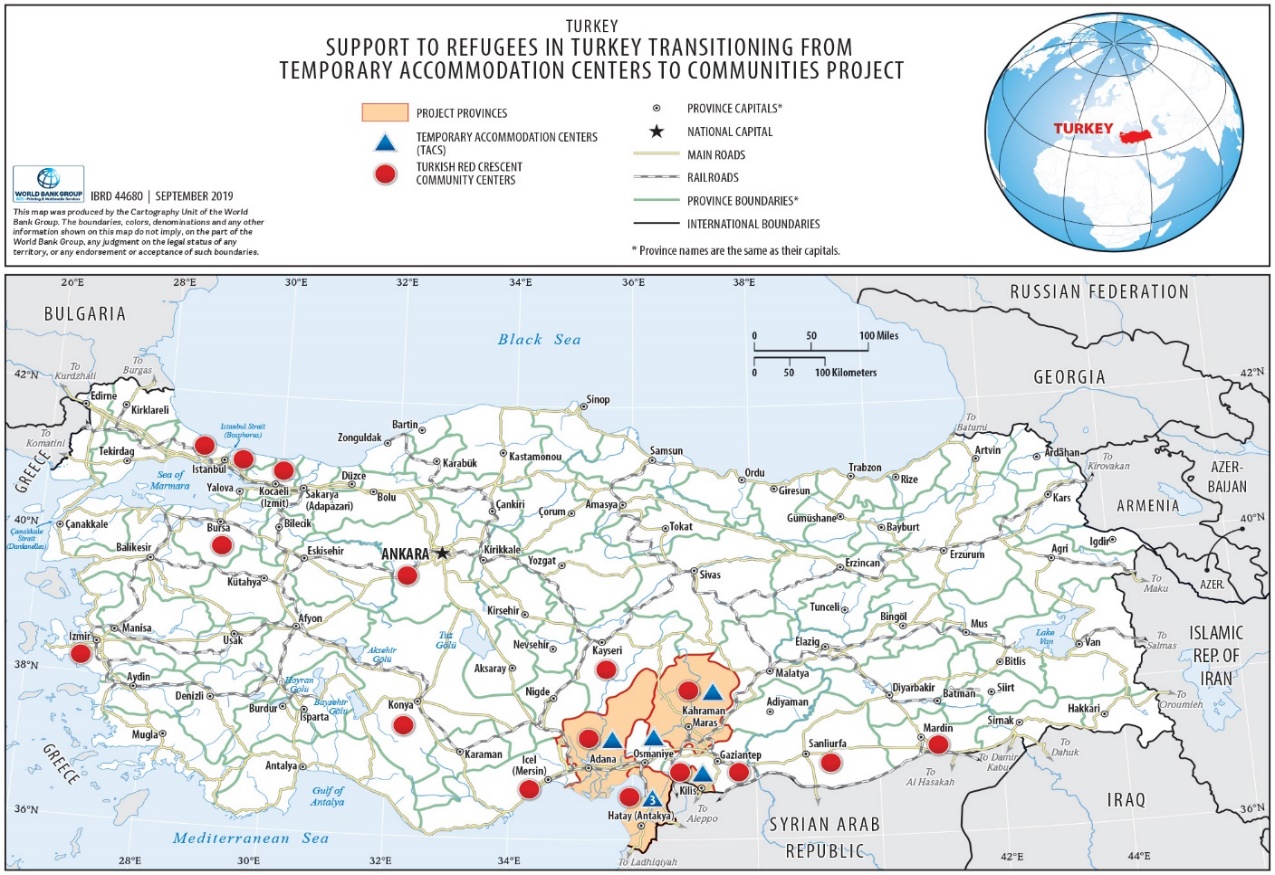 The project will be implemented through two components as presented in the table below: Table 2. Project Component StructureGiven that relocation to communities is voluntarily and DGMM approves departures on a first-come-first-serve basis, it is not possible to estimate the number of departures from TACs. The preliminary assessments and consultations with refugees and key stakeholders indicate that the decision for relocation is based on several factors such as availability of cash assistance, prospects for jobs, economic opportunities, and family and social connections in the desired province of relocation. The project will have a flexible implementation and beneficiary targeting design in order to ensure the planned support services are delivered primarily to refugees who live or have lived in TACs.The table below shows project contingency plan to respond to various scenarios: Table 3. Project contingency implementation and beneficiary targeting plan1.3.	Purpose of the Stakeholder Engagement PlanThe purpose of this Stakeholder Engagement Plan (SEP) is to define the stakeholder engagement strategy of Turkish Red Crescent (TRC) throughout the course of the project. The plan seeks to identify methods and tools that will be used as part of the engagement approach; as well as to summarize previous engagement activities carried out and to define the roles and responsibilities of TRC in engaging with its stakeholders for the implementation of the actions outlined in this plan. The SEP will allow to assess the level of stakeholder interest and support for the project and to enable stakeholders’ views to be taken into account in project design and environmental and social performance. The objectives of the SEP are to:Identify stakeholders who are indirectly or directly affected by and/or interested in the project;Outline modalities for information dissemination and stakeholder engagement activities, including their purpose, frequency and location during project preparation and implementation;Promote and provide means for effective and inclusive engagement with project-affected parties throughout the project life on issues that could potentially create an impact;Define the roles and responsibilities of different actors to implement and monitor these activities;Elaborate on the blueprint for a functional grievance redress/beneficiary feedback mechanism and provide project-affected parties with accessible and inclusive means to raise issues and grievances and allow TRC to respond to and manage such grievances;Ensure that technically and culturally appropriate project information on environmental and social risks and impacts is disclosed in a timely, understandable, accessible format; andPromote and provide means for effective and inclusive engagement with project-affected parties throughout the project life on issues that could potentially create an impact.2.	OVERVIEW OF NATIONAL LEGISLATION2.1.	National Legislation and Regulations This section summarizes national legal and regulatory requirements that are relevant for the purposes and scope of this SEP. 2.2.	World Bank Environmental and Social Standard on Stakeholder Engagement The World Bank’s Environmental and Social Framework (ESF)’s Environmental and Social Standard (ESS) 10, “Stakeholder Engagement and Information Disclosure”, recognizes “the importance of open and transparent engagement between the Borrower and project stakeholders as an essential element of good international practice” (World Bank, 2017: 97). Specifically, the requirements of ESS10 are:Borrowers will engage with stakeholders throughout the project life cycle, commencing such engagement as early as possible in the project development process and in a timeframe that enables meaningful consultations with stakeholders on project design. The nature, scope and frequency of stakeholder engagement will be proportionate to the nature and scale of the project and its potential risks and impacts.Borrowers will engage in meaningful consultations with all stakeholders. Borrowers will provide stakeholders with timely, relevant, understandable and accessible information, and consult with them in a culturally appropriate manner, which is free of manipulation, interference, coercion, discrimination and intimidation.The process of stakeholder engagement will involve the following, as set out in further detail in this ESS: (i) stakeholder identification and analysis; (ii) planning how the engagement with stakeholders will take place; (iii) disclosure of information; (iv) consultation with stakeholders; (v) addressing and responding to grievances; and (vi) reporting to stakeholders.The Borrower will maintain and disclose as part of the environmental and social assessment, a documented record of stakeholder engagement, including a description of the stakeholders consulted, a summary of the feedback received and a brief explanation of how the feedback was taken into account, or the reasons why it was not.” (World Bank, 2017: 98).This standard requires that an SEP that is proportionate to the nature and scale of the project and its potential risks and impacts is developed by the Borrower, that it is disclosed as early as possible before project appraisal, and that the Borrower seeks the views of stakeholders on the SEP, including on the identification of stakeholders and proposals for future engagement. An updated SEP needs to be disclosed by the Borrower subsequent to any significant changes to the original version (World Bank, 2017: 99). In addition, the Borrower should also propose and implement a grievance mechanism to receive and facilitate the resolution of concerns and grievances of project-affected parties related to the environmental and social performance of the project in a timely manner.3.	SUMMARY OF PREVIOUS STAKEHOLDER ENGAGEMENT ACTIVITIES Stakeholder consultations were carried out as part of project preparation. The initial stakeholder engagement meetings took place in Ankara between December 2018 and June 2019. These were mainly about understanding the information and counselling needs of refugees and the programs implemented by various national agencies and international organizations. Between December 2018 and February 2019, consultations were undertaken with DGMM, Union of Municipalities of Turkey, TRC, Chambers and Commodity Exchanges of Turkey, Association for Solidarity with Asylum Seekers and Migrants (ASAM), and Delegation of the European Union (EUD). These consultations covered: (i) informing on the project timeline and critical milestones, (ii) understanding the government’s strategies and priorities for the project, (iii) informing on the World Bank’s support in technical assistance, (iv) discussion of social cohesion aspects of the national harmonization strategy, and (v) learning on TRC’s socio-economic development programs for refugee and host communities implemented via TRC Community Centers.Between July and August 2019, consultations were undertaken with various UN agencies, including International Organization for Migration (IOM), UNHCR, the United Nations Entity for Gender Equality and the Empowerment of Women (UN Women), United Nations Population Fund (UNFPA), and United Nations Development Programme (UNDP). These consultations covered learning about experiences and knowledge sharing on harmonization activities implemented or supported by various agencies on the ground. The main take from these consultations were (i) there is a general risk of misinformation about support and services provided to refugees, despite government and UN efforts to provide accurate and reliable information and (ii) communicating the project to refugees should be done sensitively and a project-specific communications protocol should be developed. In July and September 2019, provincial level consultations were undertaken with Provincial Directorates of Migration (PDM), Development Agencies in Hatay and Adana, TRC Community Centers in Adana and Kahramanmaraş, and management and technical staff from TACs in Adana, Hatay Kahramanmaraş, and Osmaniye. Focus group discussions (FGD) were held in TACs in Adana and Kahramanmaraş with refugees and attended by a total of 22 refugees. Beneficiary consultations with refugee women were held in Gaziantep and Osmaniye during the preparation meetings of another FRIT -2 project, namely Social Entrepreneurship, Empowerment and Cohesion Project, which is under preparation. Additional FGDs were carried out during October 2019 with women refugees in Kahramanmaraş (10 October) and Adana (24 October) both in the community centers and TACs.Consultations with stakeholders in Ankara and target province revealed common challenges/risks that are faced by refugees, including those who have resettled from camps recently. These include risks faced by refugee women, including gender-based violence and economic abuse. Women generally consider access to housing, inability to speak in Turkish, and finding employment to be their biggest challenges. Further, women and youth from both refugees and host communities are disadvantaged with regard to access to livelihood and job opportunities. Regarding information, counseling and referral mechanisms, stakeholders indicate that there is a general lack of coordination in terms of provision of these services. Stakeholders noted that there is a need to provide accurate information and counselling to reduce refugee susceptibility to fraud and economic abuse and improve access to work, schools, housing, and services. As such, it was noted by various stakeholders that provision of information, counseling and referral services should cater to the specific needs of sub-groups. Further, consultations highlighted that links should be established with mainstream services in the provinces and districts for refugee households to access once they depart from TACs. Access to education is a key concern for refugee children transitioning from TACs to community living.Beneficiary consultations (FGDs) reveal that main challenges faced by refugees who resettle to communities include: (i) lack of sufficient information on available support services outside of TACs, (ii) finding affordable housing, (iii) registering children to school, (iv) pursuing economic opportunities, (v) falling victim to fraud and financial abuse while searching for housing and jobs, (vi) lack of basic life and social skills in the context of Turkish society, and (vii) increasing discrimination and negative perceptions about refugees. It was also noted during FGDs that most refugees who have recently resettled in communities face challenges in navigating themselves in the communities. Table 4. Summary of Consultations4.	STAKEHOLDER IDENTIFICATION AND ANALYSISA key element of any SEP is effective identification of key stakeholders. Stakeholders are defined as individuals or groups who can affect, are affected by, or have a legitimate interest in the Project. For the purpose of the SEP:Project-affected parties (PAPs) includes “those likely to be affected by the project because of actual impacts or potential risks to their physical environment, health, security, cultural practices, well-being, or livelihoods. These stakeholders may include individuals or groups, including local communities.” They are the individuals or households most likely to observe changes from social impacts of the project.Other interested parties (OIPs) refers to “individuals, groups, or organizations with an interest in the project, which may be because of the project location, its characteristics, its impacts, or matters related to public interest.” For example, these parties may include regulators, government officials, the private sector, the scientific community, academics, unions, women’s organizations, other civil society organizations, and cultural groupsProject affected parties and level of impact are described in the table below.Table 5. Project-affected PartiesThe OIPs who are likely to be individuals, groups, or organizations with an interest in the project, due to the project location, its characteristics, its impacts, or matters related to public interest may include government officials, the private sector, universities, labor unions, women’s organizations, other civil society organizations, and cultural groups. OIPs of the project are described in the Table below according to their level of impact.Table 6. Other Interested Parties There are other interested parties who will be future stakeholders that are considered under the category Future Other-Interested Parties (Future OIP). These stakeholders are related to other WB/Facility for Refugees in Turkey (FRIT) financed projects that are under preparation. Table showing potential future stakeholders is provided below.Table 7. Future Other Interested Parties 5.	STAKEHOLDER ENGAGEMENT PLAN5.1.	Stakeholder Engagement Methods to be usedThe following methods will be used for the implementation of the SEP:Consultation Meetings. Consultation meetings will be convened with stakeholders including PDMs, municipal authorities, provincial directorates of line ministries, universities, chambers of commerce, etc. In addition, consultation meetings will be held with stakeholders who are directly affected by the project on a regular basis at each stage of the project. Consultations will be conducted in Turkish or Arabic depending on the stakeholders engaged. In addition to face-to-face meetings, the project will consult with stakeholders via email, teleconference and videoconference, when needed. Beneficiary Satisfaction Survey and FGDs examining beneficiary experience and feedback about project activities. TRC will undertake the survey and FGDs twice during the project’s lifecycle: once around the mid-implementation phase, and once towards the end of the project’s implementation. Information Desks. TRC Community Centers provide information via local residents with information on stakeholder engagement and project activities. Communication materials will be readily available at TRC Community Centers in Turkish and Arabic. Communication Materials. Written information in Turkish and Arabic will be disclosed to the public via a variety of communication materials including leaflets, posters, hand-outs etc. A public relations kit will be designed specifically and distributed both in print and online form. TRC Community Centers website will also provide information about the project. A project brochure will be prepared and presented to the stakeholders providing general information about the project, as well as information about grievance mechanism and liaison/feedback channels will be provided.Social Media. Social media accounts of Community Centers are available in various social media platforms. Community Center social media accounts are managed by a team of social media experts and regularly updated. The posts cover services provided in community centers, stories of beneficiaries and contributions of partners. Social media channels will be utilized during the implementation of this project, including for stakeholder engagement. Grievance Mechanism. TRC’s existing grievance mechanism, called the Complaints and Response Mechanism (CRM) is found to be adequate and in compliance with the World Bank’s ESS10 Stakeholder Engagement and Information Disclosure standard. Therefore, TRC will implement its existing grievance and complaints mechanism for the project. Grievance mechanisms will utilize kiosks, complaint boxes and other methods. These are described in Section 7 of the SEP.Special attention will be paid to vulnerable groups and their possible difficulties in accessing stakeholder engagement activities and utilization of above-mentioned methods. The Project will engage vulnerable groups (i.e. people with disabilities, elderly people, women, youth, etc.) in areas of their comfort (i.e. TRC will undertake engagement activities with this group at their homes or preferred locations, deliver engagement activities via specialists who have training on engaging with vulnerable groups, etc.). As a humanitarian organization, TRC facilities provide necessary resources for engagement of vulnerable groups. In addition, TRC staff are trained and sensitized in working with vulnerable people. All arrangements will be made to make vulnerable people comfortable and feel free to express themselves. There might be a need to use sign language or other mechanisms depending on types of vulnerability stakeholders have.Project stakeholders will be kept informed on project’s social performance, implementation of the SEP and the grievance mechanism through quarterly progress reports and regular feedback consultation meetings conducted at TRC Community Centers. Reporting will be undertaken quarterly as part of quarterly reports and other available means utilized by TRC Community Centers. 5.2.	Overview of Stakeholder Engagement ProgramTable 8. Planned Stakeholder Engagement Activities by Project Phase (Stakeholder Engagement Program)6.	IMPLEMENTATION ARRANGEMENTS FOR STAKEHOLDER ENGAGEMENT6.1.	Implementation ArrangementsThis section outlines the key implementation arrangements for the project’s stakeholder engagement.TRC PIU will assume the main responsibility for the coordination, implementation and monitoring and reporting of the SEP’s implementation. TRC will establish a Project Implementation Unit (PIU), under the Community Based Migration Programs (mapped under the Migration Services Department operating under the Deputy General Directorate for International Relations and Migration Services of TRC), which will have overall responsibility for project implementation, coordinating activities on the ground, and monitoring and reporting.Stakeholders could also be categorized as provincial level and national stakeholders. Regarding the national stakeholders, the Project Coordinator will directly be involved in the engagement activities and make necessary arrangements to conduct each activity. In each participating Community Center, a technical project team will be set up, consisting of a case worker, harmonization trainer and an interpreter. Other TRC Community Center staff and staff assigned from various agencies (i.e. psychologists, vocational trainers, language instructors, etc.) will engage in various activities to support project implementation and provision of all available TRC-provided services. For provincial level engagement, Technical Project Teams will be in charge and in contact regularly with the local stakeholders. The Technical Project Teams will also inform other units of the PIU on ad-hoc issues rising and which need to be addressed. Furthermore, based on the stakeholder engagement on the national level, Project Coordinator will also share the information with other units of the PIU and take necessary steps.Figure 2. TRC PIU StructureThe stakeholder engagement activities featured in this SEP are in alignment with TRC’s existing stakeholder engagement mechanisms. Therefore, stakeholder engagement activities including the implementation of the CRM and various activities as outlined above have been budgeted by TRC. However, since TRC has not implemented World Bank-financed projects before, it has no experience of World Bank’s safeguards policies or the ESF. Therefore, the TRC has appointed a social specialist (Safeguards Officer) to ensure compliance of safeguards provinces during project implementation. If needed, additional resources will be made available by TRC to ensure the implementation of the SEP. 6.2.	Roles and ResponsibilitiesAlthough the TRC PIU will have full responsibility on the stakeholder engagement activities detailed in this SEP, there will be other stakeholders having roles and responsibilities conducting engagement activities.Roles and responsibilities are summarized below:Table 9. Stakeholder Responsibilities6.3.	Information Disclosure TRC PIU will utilize its existing online communication channels, including its official Community Centers website and social media channels, and facilities for disclosure of information. Project updates will be posted on TRC website and be available in relevant facilities (i.e. Community Centers, TRC headquarters information kiosks, etc.). An easy-to-understand guide to the terminology used in reports, briefs and relevant documents will be provided on the website and in-print form in the facilities, when relevant. Communication materials produced for project-related activities will be posted on the website and available in facilities in print-form. All written and visual information will be available at the TRC Community Centers and meetings held by TRC Community Centers.As per the ESF requirements, the information will be disclosed in relevant local languages and in a manner that is accessible and culturally appropriate, taking into account any specific needs of groups that may be differentially or disproportionately affected by the project or groups of the population with specific information needs (such as, disability, literacy, gender, mobility, differences in language or accessibility).6.4.	Monitoring and Reporting of the SEPMonitoring and evaluation of the stakeholder engagement process is considered vital to ensure that TRC is able to respond to identified issues and alter the schedule and nature of engagement activities to make them more effective. Adherence to the following characteristics, commitments, and activities will assist in achieving successful engagement:Sufficient resources allocated by TRC to undertake the engagement; Inclusivity (inclusion of all groups and subgroups) of interactions with stakeholders; Promotion of stakeholder involvement; Sense of trust in TRC shown by all stakeholders; Clearly defined approaches; andTransparency in all activities.The project will implement two monitoring activities for the SEP: (i) during the engagement activities, short-term monitoring to allow for adjustments/improvements to be made during engagement; and (ii) following completion of engagement activities, review of outputs at the end of engagement to evaluate the effectiveness of the SEP as implemented. The project SEP will be monitored based on the following indicators: (i) Number of Annual grievances received and how they have been addressed and (ii) Number of affected people involved in consultations and other project SEP related activities.TRC PIU will maintain a simple database and activity file detailing all public consultation, disclosure information and grievances collected throughout the project, which will be available for public review on request. TRC PIU will ensure that records of stakeholder engagement activities are kept in the database and will include dates, venues, attendees, objectives and outcomes. In order to ensure that an accurate and detailed record of information and views are gathered at every stakeholder meeting, a consultation meeting note will be prepared. Prior to all consultations, responsibility shall be appointed to one member of the project team to take detailed notes and write up these notes immediately after the consultation using a standard Consultation Note format. Attendance lists will be completed and signed at all meetings, and whenever possible photographs will be taken and recorded.Stakeholder engagement activities will be periodically evaluated by the Project Coordinator. The Project Coordinator will ensure that all consultation and disclosure activities are recorded adequately. SEP implementation will be reported in quarterly reports in the form of a separate section. The reports will include all stakeholder engagement and consultations made, grievances and resolutions, new stakeholders and progress on partnership and plans for the next quarter and longer-term plans. 6.5.	Estimated BudgetTRC is already implementing the above-mentioned stakeholder engagement activities at the Community Centers. The cost of these activities is already included in annual work plans and budget of the Community Centers. Therefore, no project-specific SEP budget is required at this stage. If additional resources are required, TRC will allocate more financial and staff resources to the implementation of project SEP.7.	GRIEVANCE REDRESS MECHANISM7.1.	Overview of TRC Complaints and Response MechanismTRC has an existing grievance redress mechanism [called the Community-based Migration Programs Complaints and Response Mechanism (CRM)] that allows for safe and confidential reception of feedback, grievance and complaints from beneficiaries and the wider public. TRC has developed protocols and procedures that are implemented in all TRC Community Centers. The protocols document is regularly evaluated and updated (the last update was done in June 2019) and clearly articulates the objectives of the grievance mechanism, methods that can be used, roles and responsibilities, standard templates and forms for complaint/grievance registry, consultations, and resolution of complaints, etc. TRC will use its existing grievance mechanism, namely TRC CRM, for the GRM purposes of this project. TRC’s CRM has been developed with technical and advisory assistance of the IFRC.The overall goal of TRC’s grievance mechanism is to support an environment of accountability and transparency through the implementation of a clear, user-friendly, accessible and transparent Complaints Response Mechanism. The CRM is intended to serve as a mechanism to: (i) allow for the identification and impartial, timely and effective resolution of issues affecting the project and (ii) strengthen accountability to beneficiaries, including project affected people, and provide channels for project stakeholders and citizens at all levels to provide feedback and raise concerns. Having an effective CRM also serves the objectives of (i) reducing conflicts and risks such as external interference, corruption, social exclusion or mismanagement; (ii) improving the quality of project activities and results; and (iii) serving as an important feedback and learning mechanism for project management regarding the strengths and weaknesses of project procedures and implementation processes.In addition to delivering timely and accurate information, maintaining a two-way communication with communities is important to ensure that the needs, complaints and suggestions of beneficiaries and wider public are timely and regularly received and addressed. Handling feedback and complaints is an essential part of TRC’s commitment to being liable to its beneficiaries and stakeholders. It can offer to validate whether specified goals are being met and signal well-timed changes or decisions to remedy or mitigate potential problems. TRC strives to improve humanitarian and development interventions through placing communities it serves at the center of its work. This is achieved through TRC’s CRM which is a user-friendly, safe and accessible system for receiving, registering, managing, responding to and monitoring grievances, complaints and feedback in projects implemented by TRC.7.2.	Who Can Submit Feedback or Complaint?Any individual could share feedback or a complaint, including (i) Directly involved in the activities carried out by TRC Community Centers, and (ii) indirectly affected by the activities of the TRC Community Centers, over the age of 14. Beneficiaries who are under 14 years old, either self or accompanied by a parent or guardian, can register their feedback. Children are also able to give feedback during youth club meetings. In addition, OIP may also submit feedback and complaints to this mechanism. The OIP may also reach out to the TRC PIU directly in order to raise their concerns and can access the channels listed above.7.3.	Channels and Methods The following is a summary of methods that will be used by TRC GRM, which is detailed in TRC’s own “Complaints and Response Mechanism: Protocol”: Speaking directly with Beneficiary Relationship Officer (BRO) at the Community Centers. Each Community Center has a Beneficiary Relationship Officer who is responsible for receiving and recording grievances, complaints, feedback and questions. At least one male and one female BRO is present in each center to ensure accessibility of men and women to approach to CRM with their concerns. Through this officer, beneficiaries and other stakeholders can share feedback or file a complaint. TRC has clear protocols for BROs in responding to various types of cases.Digital kiosks (tablets). Community Centers has tablet computers located on the desk near the feedback and complaints box at the reception area. Beneficiaries and other stakeholders can use the kiosks to register complaints and feedback. Data gathered through the kiosks are sent directly to TRC HQ. Community Center staff has no access to, or authority to manipulate, the Kiosk software or database.Feedback/complaints boxes. Each Community Center has a feedback and complaints box, located in the reception area. This is a standard application for complaints and feedback collection. Signs for the boxes and feedback forms are provided in Arabic and Turkish. Beneficiaries drop their completed forms inside the box, which are locked and only accessible by TRC HQ complaints/feedback department staff. Every month, complaint boxes are sent to TRC HQ and complaints and feedback are addressed at the HQ. Community Center staff has no access or authority to open to complaint boxes.Informing TRC outreach staff. TRC conducts regular field visits to engage with refugees and host community members. During such visits, direct or indirect beneficiaries of TRC activities may share their feedback and complaint. Outreach teams deliver necessary information to Beneficiary Relationship Officer.Advisory committee meetings. Advisory committee comprises of representatives from host communities and refugees, and functions as a platform where stakeholders can share their feedback, complaints and concerns about TRC Community Centers services and other issues affecting them. The advisory committee supports CRM through providing information to the community members about the grievance and feedback mechanism. Specific roles of this committee in relation to CRM include: (i) disseminating information to communities on how to provide complaints/feedback to TRCS about its services, (ii) informing larger community on the actions/results of frequently made complaints, and (iii) informing TRC about communities’ opinion regarding the relevance and appropriateness of TRC activities and CRM. Members of the committee cannot handle complaints, such as receiving complaints, investigating, recording and responding to complaints. Advisory Committee meetings take place once a month at the Community Centre.TRC Hotline (#168). Any beneficiary or stakeholder can call TRC’s free hotline for grievances and complaints and providing feedback by reaching TRC Call Center. The call center provides services in five languages (Turkish, Arabic, English, Farsi, and Pashtun). The call center operates every day of the week between 08:00 - 24:00. The calls received after 24:00 are recorded in voice-announcement system, and the back-calls are made after 08:00. The call center utilizes regular phone calls, WhatsApp messaging, Facebook, Webchat, emailing via info@kizilay.org.tr, and online forms that are available in TRC’s official website (www.kizilay.org.tr). The grievances received from 168 Call Center are recorded by responsible person in Call Center and are conveyed to Social Cohesion department located in TRC HQ in Ankara. Depending on the channel and the sensitivity of the issue, all complaints are resolved within 15 day up to 30 days. Only for those received via complaint boxes, it takes around 45 days to resolve. Roles and responsibilities of various TRC staff and protocols of TRC CRM are explained in detail in TRC CRM Protocols document. Grievances received which have been evaluated and addressed (closed), will be documented and saved. The GRM will be operated in compliance with the WB’s policy requirements. TRC will use its own grievance forms, which are annexed in this SEP. A copy of the completed Grievance Form will be submitted to the complainant, if requested. A complainant will always hold the right to submit a complaint anonymously. After the corrective action is taken and the grievance is addressed, a Grievance Closeout Form will be completed by the officer in charge of grievances and signed off by the complainant. In addition to TRC’s own grievance mechanism, beneficiaries and stakeholders can register complaints and grievance to the Presidency Communication Center (Cumhurbaşkanlığı İletişim Merkezi, CİMER) via regular mail, email, telephone (#150), website or mobile app.7.4.	World Bank Grievance Redress SystemCommunities and individuals who believe that they are adversely affected by a World Bank (WB) supported project may submit complaints to existing project-level grievance redress mechanisms or the WB’s Grievance Redress Service (GRS). The GRS ensures that complaints received are promptly reviewed in order to address project-related concerns. Project affected communities and individuals may submit their complaint to the WB’s independent Inspection Panel which determines whether harm occurred, or could occur, as a result of WB non-compliance with its policies and procedures. Complaints may be submitted at any time after concerns have been brought directly to the World Bank’s attention, and Bank Management has been given an opportunity to respond. For information on how to submit complaints to the World Bank’s corporate Grievance Redress Service (GRS), please visit:http://www.worldbank.org/en/projects-operations/products-and-services/grievance-redress-service  For information on how to submit complaints to the World Bank Inspection Panel, please visit www.inspectionpanel.orgANNEX. TRC COMPLAINTS AND RESPONSE MECHANISM FORMS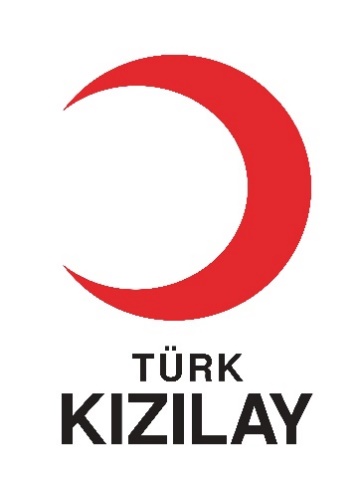 Version DateRemarks  12 October 2019Shared with the World Bank for review and comments 21 October 2019This version of the SEP is approved by the World Bank for disclosure as draft SEP02 December 2019The following revisions are made: (i) Project Affected Parties to clarify the description of some project stakeholder subgroups (Section 4, Table 5); (ii) Section 5.2 revised to ensure the activities are presented in the form of an action plan with actions that can be monitored and for clarity the overview plan is revised as overview program; (iii) Section on budget added to confirm TRC’s financial and human resource allocation to the implementation of the SEP (Section 6.5 Estimated Budget); (iv) ESF requirement on information disclosure added to confirm availability of information in relevant languages (Section 6.3 Information Disclosure); and project name and project development objective statement revised to reflect the changes to the project design before project approval.BSSBeneficiary Satisfaction SurveyCRMTurkish Red Crescent Complaints and Response MechanismDGMMDirectorate General for Migration ManagementESFEnvironmental and Social FrameworkESSEnvironmental and Social Standard FGDFocus Group DiscussionFRITFacility for Refugees in TurkeyGRMGrievance RedressGRSGrievance Redress ServiceIOMInternational Organization for MigrationLMPLabor Management ProceduresM&EMonitoring and EvaluationPDMProvincial Directorate of Migration PIMProject Implementation ManualPIUProject Implementation UnitPPMPublic Participatory MeetingSEPStakeholder Engagement PlanTACTemporary Accommodation CentersTRCTurkish Red CrescentUNDPUnited Nations Development Programme UNFPAUnited Nations Population FundUNHCRUnited Nations High Commissioner for Refugees UNWOMENThe United Nations Entity for Gender Equality and the Empowerment of WomenWBWorld BankProvinceTACNumber of RefugeesAdanaSarıçam19,251HatayAltınözü2,675HatayYayladağı4,111KahramanmaraşMerkez11,000KilisElbeyli8,515OsmaniyeCevdetiye12,976Project Development Objective The proposed development objective is to support the transition of refugees to community living in target provinces in Turkey.Project Development Objective The proposed development objective is to support the transition of refugees to community living in target provinces in Turkey.Component One: Support to Harmonization of Refugees and Host CommunitiesComponent One: Support to Harmonization of Refugees and Host CommunitiesSubcomponentActivities1a. Information, Counselling and Referral Services for HarmonizationProfiling and screening for support servicesCase management and protection services for beneficiaries who require follow-up and continued supportHarmonization Program (comprehensive training / orientation program about cultural, social and economic life in Turkey) Production of print and visual material for harmonizationReferrals to socio-economic empowerment support services (livelihoods, psycho-social, life/soft skills, etc.)1b. Supporting Social CohesionPeer learning events and visitationsActivities to promote integration into the neighborhood and sense of belonging to the community Social, sports and cultural activities Component Two: Project ManagementComponent Two: Project ManagementProject ManagementMonitoring and Evaluation (M&E)CommunicationsProject ManagementMonitoring and Evaluation (M&E)CommunicationsScenarioPrimary Target Beneficiary GroupRefugee departures from TACs are in line with projections The project will target refugees who have applied and processed for relocation to communities during project implementation.  Refugee departures are significantly higher than projections DGMM will process applications on a first-come, first served basis. Implementation of project activities will be undertaken as per the capacity of TRC Community Centers and project staff. Some project activities may be implemented in a condensed / adjusted manner (i.e. duration of trainings, session hours, class size, etc.). Refugee departures from TACs are irregular The project will target (i) refugees who have applied and processed for relocation after project effectiveness and (ii) other refugees who have relocated to communities during calendar year 2019.No or insignificant number refugee departures from TACsThe project will target refugees who have relocated to communities in since August 2018 and other refugees who are interested in participating in harmonization program. LocationDateParticipantsKey Points of DiscussionGovernment Government Government Government AnkaraDecember 2018-August 2019DGMM Understanding Turkey’s national harmonization strategy and government’s plans with regards to TACs Discussion on social cohesion aspects of the national harmonization strategyInforming on the project preparation and implementation timeline and milestones Discussion on the implementation arrangements Informing on the World Bank’s support in technical assistance to DGMMOsmaniyeJuly 2019Cevdetiye TACUnderstanding information and socio-economic inclusion support needs and economic opportunities of the TAC-based refugee population who would be transitioning from TACs to communitiesCollecting feedback from local stakeholders on the project approachHatayJuly 2019Local Governor of Altınözü District, Altınözü TAC, Eastern Mediterranean Development AgencyUnderstanding information and socio-economic inclusion support needs and economic opportunities of the TAC-based refugee population who would be transitioning from TACs to communitiesCollecting feedback from local stakeholders on the project approachAdanaAugust 2019Sarıçam TACUnderstanding information and socio-economic inclusion support needs and economic opportunities of the TAC-based refugee population who would be transitioning from TACs to communitiesCollecting feedback from local stakeholders on the project approachKahramanmaraşAugust 2019Deputy Governor of Kahramanmaraş Province,PDM, Merkez TACUnderstanding information and socio-economic inclusion support needs and economic opportunities of the TAC-based refugee population who would be transitioning from TACs to communitiesCollecting feedback from local stakeholders on the project approachAdanaOctober 2019Sarıçam TACUnderstanding information and socio-economic inclusion support needs and economic opportunities of the TAC-based refugee population who would be transitioning from TACs to communitiesKahramanmaraşOctober 2019Merkez TACUnderstanding information and socio-economic inclusion support needs and economic opportunities of the TAC-based refugee population who would be transitioning from TACs to communitiesDevelopment PartnersDevelopment PartnersDevelopment PartnersDevelopment PartnersAnkaraFebruary 2019FRIT Coordination Office, Delegation of the European Union to TurkeyUnderstanding EU IPA priorities in the area of harmonization AnkaraFebruary-August 2019UNHCRLearning experiences on transition of TAC refugees to communitiesUnderstanding the implementation and experience of the ‘alternative to camps program’, through which UNHCR provided cash assistance to transitioning refugeesDiscussions on establishment of coordination mechanism with UNHCR during project implementation AnkaraJuly 2019UNDP, UNFPA, IOM, UNWOMENLearning experiences and knowledge sharing on projects of partners providing socio-economic support to refugees in project target provincesNGOsNGOsNGOsNGOsAnkaraFebruary 2019ASAMLearning on ASAM’s socio-economic support services provided at the multi-service centers  Ankara July-September 2019TRC Community-based Migration Programs Learning on TRC’s socio-economic support services provided at the community centers Understanding the implementation and functions of TRC’s grievance and complaints mechanism  AdanaAugust 2019October 2019TRC Community CenterLearning on TRC’s socio-economic support services provided at the community centers Understanding the implementation and functions of TRC’s grievance and complaints mechanism  KahramanmaraşAugust 2019October 2019TRC Community CenterLearning on TRC’s socio-economic support services provided at the community centers Understanding the implementation and functions of TRC’s grievance and complaints mechanism  StakeholderDescriptionIssues/InteractionSignificance Level - InterestSignificance Level - InfluenceRefugees in TACs and refugees who recently relocated to communities Directly benefitting from project activities (targeted population). The beneficiaries are: (i) refugees willingly applying for relocation from TACs to communities; (ii) refugees who have recently relocated to communities; and (iii) refugees who are not planning to leave TACs but participating in project activities in TACs.Refuges who will be moving from TACs to communities are not aware of administrative requirements, their rights and duties, and social, cultural and economic life in Turkey.Refugees obtain information only from their relatives and friends who live in communities or who have recently resettled in communities.Refugees want to learn daily practices in Turkey’s social, cultural and economic life to improve their inclusion in Turkish communities and make their lives easier. HighHighWomen Refugees who live in TACs or who have recently relocated from TACs)Women leaving TACsWomen having no/limited social interaction with other refugees and host community membersWomen have limited knowledge on social, cultural, and economic practices in Turkey Women who are mostly under protection support, ESSN beneficiary. 
Women having necessary skills; but not having opportunity to establish home-based businesses and/or other livelihoods activitiesWomen are highly hesitant about working outside their homes. This group of women are more in need of protection support. They feel more secure when they work at home. Women have low level of interaction and relationship with others. They generally interact only with their relatives.HighHighChildren refugees who live in TACs or who have recently relocated from TACs)Children whose parents transitioning from TACs, needing support on registration to orientation for new schools Children receiving Conditional Cash Transfer for Education Programme in TurkeyChildren will face challenges in adjusting to a new urban environmentChildren may have difficulties in adapting to the new urban environment, which may lead to increases in drop-outs or non-attendance. Child labor (to support family income or inability to afford schooling) may result in children not registering to school.Medium MediumVulnerable groups who live in TACs or who have recently relocated from TACs)Turkish Law defines people with needs as unaccompanied minors, persons with disabilities, elderly, pregnant women, single parents (male or female) with children, victims of torture, sexual assault or other forms of psychological, physical and sexual violence. Vulnerable groups in the scope of this project cover those who meet the above-mentioned definition. Government’s policy is to offer accommodation to refugees who have special assistance needs and refugees who meet this category are encouraged to stay in TAC as specialized services are provided in TACs. Consultations reveal that refugees with special needs prefer TAC to community living.MediumLowHost community members who are project beneficiaries Host community members who receive benefits from the projectThe project will reach an equal number of host community members in activities that are relevant to the needs of host community membersMediumLowOther refugeesRefugees who were never accommodated in camps Other refugees may also benefit from the activities offered by the project.MediumLowHost community membersHost community members in refugee hosting neighborhoods with high refugee population density, Host community members in refugee hosting neighbors where refugees from TACs resettle Host Community members feel discriminated when refugees receive cash assistance, humanitarian support and various support services by the NGOs and/or government based on the perception that they face similar socio-economic difficulties but have no access to such supportHighLow TAC MuhtarsRefugee muhtars in TACs are well aware of challenges and risks TAC Muhtars have access to vulnerable groups in the TACs. The project will receive latest trends on camp life through engagement with muhtars.MediumMediumMuhtars Muhtars in refugee hosting neighborhoods are well aware of challenges and risksTAC Muhtars have access to refugees in the TACs. The project will interact with TAC muhtars. MediumMediumBeneficiaries of TRC Community CentersExisting beneficiaries of the TRC Community Centers Beneficiaries participating in various services provided by TRC Community Centers will be linked with project beneficiaries through social cohesion activities and other Community Centers activities.Low LowStakeholderDescriptionKey RoleSignificance Level - InterestSignificance Level - InfluenceDGMMDGMM is responsible for ensuring refugee inclusion program is in alignment with the national harmonization strategy and action plan. DGMM is also responsible for TAC management.DGMM will lead project steering meetings which will take place monthly. DGMM will also approve project work plan. HighHighPDMsDirectorate General of Migration Management (DGMM) through PDMs is responsible for TACs, including review/approval of relocation applications and benefitsPDM will be informed on a regular basis for operational issues.HighHighTAC ManagementDistrict Governors and Deputy TAC Coordinators are responsible for day-to-day management of TACsTAC management will inform TRC on refugees who requested relocation from TACs.TAC Management will provide necessary physical space for TRC use to deliver project activities implemented in TACs.HighHighMunicipalitiesSome municipalities operate service/advisory centers to support refugee inclusionThe project will coordinate with available municipality-run refugee support centers to link beneficiaries who need additional support.MediumMediumUNHCRUNHCR provided cash assistance to refugees who resettled from TACS to communities between August 2018 and 2019. The project will coordinate with UNCHR regularly. MediumMediumTRC Child ProgrammeTRC Child Programme: TRC has Child and Youth Friendly spaces in TACsTRC Child Programme will support project activities as discussed in the Project Implementation Manual (PIM). TRC Child Programme will be sensitized about the project including the provisions of the PIM. The project will have benefit from beneficiary network of the TRC Child Programme inside TAC.LowLowService provider NGOsLocal and international NGOs providing services such as vocational and technical skills training, entrepreneurship support, employment support, psycho-social support, etc.The project (through TRC Community Centers) will refer beneficiaries requiring specific special needs, which are not covered or fully covered by TRC Community Centers, to other service provider where applicable.LowLowDevelopment Partners ILO, IOM, UNDP, UNFPA, UNICEF provide various services and implement projects targeting refugees. EU provides financing support to refugee inclusion projects implemented by various government agencies.The project will coordinate with development partners through existing coordination mechanisms.MediumLowStakeholderDescriptionKey RoleSignificance Level - InterestSignificance Level - InfluenceTurkish Employment Agency (İŞKUR)İŞKUR will implement a new project that has a component on profiling and matching eligible refugees and Turkish citizens with the potential employersBeneficiaries of the project might be referred to various projects. Implementing entities of various projects may include project beneficiaries in their activities.LowLowAgricultural Credit Cooperatives (ACC-TKK)The ACC will implement a project for agricultural development. Project includes matching host community and refugee and Turkish citizens with agriculture labor and employers.Beneficiaries of the project might be referred to various projects. Implementing entities of various projects may include project beneficiaries in their activities.LowLowDevelopment AgenciesThe DAs will implement the Social Entrepreneurship, Empowerment and Cohesion in Refugee and Host Communities Project includes provision of capacity building and subgrants to select refugee and host communities. Beneficiaries of the project might be referred to various projects. Implementing entities of various projects may include project beneficiaries in their activities.LowLowProject StageTarget StakeholdersTopic(s) of EngagementMethod(s) UsedLocation/FrequencyResponsibilitiesDesign of Project Activities and implementationProject Affected Parties - Refugees in TACs and refugees who recently relocated from TACs to communities; Women Refugees, Children Refugees and Vulnerable People who live in TACs or who have recently relocated from TACs; TAC Muhtars; Other refugeesProject scope and objectives; Harmonization training and processes; Socio-economic empowerment activities; CRM processPublic consultation meetings; Seminars, trainings, and workshops; Social Media Communication via official TRC channels (Facebook, YouTube, Twitter, Instagram, WhatsApp); Disclosure of written information (brochures, posters, flyers, leaflets) available at information desks in TACs and TRC Community Centers; Kiosks available in TRC Community Centers and HQ, CRM, BSSProject launch meetings in target provinces at TACs and TRC Community Centers (one time); Monthly public consultation meetings in participating TRC Community Centers; Seminars/Trainings/Workshops as per the project implementation plan; Communication via social media (as needed, as part of TRC’s ongoing communication activities); TRC Community Center and TAC Information desks and TRC Community Center kiosks with written information (ongoing); BSS (every 6 months).TRC PIUDesign of Project Activities and implementationProject Affected Parties - Host community members who are project beneficiariesProject scope and objectives; CRM processPublic consultation meetings; Social Media Communication via official TRC channels (Facebook, YouTube, Twitter, Instagram, WhatsApp); Disclosure of written information (brochures, posters, flyers, leaflets) available at information desks in TACs and TRC Community Centers; Kiosks available in TRC Community Centers and HQ, CRMMonthly public consultation meetings in participating TRC Community Centers; Communication via social media (as needed, as part of TRC’s ongoing communication activities); TRC Community Center and TAC Information desks and TRC Community Center kiosks with written information (ongoing). TRC PIUDesign of Project Activities and implementationProject Affected Parties - Other host community members; Beneficiaries of TRC Community CentersProject scope and objectivesPublic consultation meetings; Social Media Communication via official TRC channels (Facebook, YouTube, Twitter, Instagram, WhatsApp), Disclosure of written information (brochures, posters, flyers, leaflets), Kiosks available in TRC Community Centers and HQ, CRMSame as above. TRC PIUDesign of Project Activities and implementationProject Affected Parties – MuhtarsProject scope and objectives; Relocation to communities Coordination meetings (face-to-face or phone)As neededTRC PIUDesign of Project Activities and implementationOther Interested Parties – DGMM, PDM, TAC Management, UNHCR Project scope and objectives; Harmonization training and socio-economic empowerment options; Coordination activities; Relocation to communities; CRM processCoordination meetings (face-to-face or phone); joint public consultation meetings with PAPsAs neededTRC PIUDesign of Project Activities and implementationOther Interested Parties – Municipalities, Service provider NGOs, Development PartnersRelocation to communities; Referrals of project beneficiaries to available support services provided by other organizationsCoordination meetings (face-to-face or phone)As neededTRC PIUDesign of Project Activities and implementationOther Interested Parties – TRC Child ProgrammeSpecific activities and processes with regards refugee childrenCoordination meetings (face-to-face or phone)As neededTRC PIUCompletionProject Affected Parties - Refugees in TACs and refugees who recently relocated from TACs to communities; Women, Children and Vulnerable People who live in TACs or who have recently relocated from TACs; TAC Muhtars; Other refugees; Host community members who are project beneficiariesSatisfaction with engagement activities; CRM processPublic consultation meetings; Social Media Communication via official TRC channels (Facebook, YouTube, Twitter, Instagram, WhatsApp); Disclosure of written information (brochures, posters, flyers, leaflets) available at information desks in TACs and TRC Community Centers; Kiosks available in TRC Community Centers and HQ, CRM, BSSMonthly public consultation meetings in participating TRC Community Centers; Communication via social media (as needed, as part of TRC’s ongoing communication activities); TRC Community Center and TAC Information desks and TRC Community Center kiosks with written information (ongoing); BSS (every 6 months).)TRC PIUCompletionProject Affected Parties – MuhtarsRelocation to communities; Harmonization processCoordination meetings (face-to-face or phone)As neededTRC PIUCompletionOther Interested Parties – DGMM, PDM, TAC Management, UNHCR.Relocation to communities; Harmonization processCoordination meetings (face-to-face or phone)As neededTRC PIUCompletionOther Interested Parties – Municipalities, Service provider NGOs, Development PartnersRelocation to communities; Referrals to services provided by other organizationsCoordination meetings (face-to-face or phone)As neededTRC PIUKey StakeholderResponsibilitiesTRC Project Implementation Unit Planning and implementation of the SEPCoordinating with relevant units/teams (such as Child Programmes) for delivery of activities Leading stakeholder engagement activitiesManagement and resolution of grievancesCoordination between key stakeholderMonitoring and reporting of the project to DGMM, WB and other stakeholdersEnsures the quality of the services offered to beneficiariesTimely delivery of the services and projectConsolidated reporting on SEP activities for the project overallDGMMEnsuring necessary access to PIU to the project locationsInform PIU in case of sudden developments about the TACSharing reports received from PIU to the WBTRC Community CenterDelivery of services determined in the PIM outside the TAC.Ensuring the sustainability of the TRC feedback mechanismTAC ManagementSharing information on households leaving the TACProviding and maintaining necessary place to conduct project activities inside TACPAPHelp the project to define mitigation measures for anticipated project risks and impactsEnter their grievances using GRM defined in the SEPComplaints and Response Mechanism – Complaints/Suggestion BoxThank you for reaching out us. If you provide your contact information, Turkish Red Crescent Society (TRCS) staff will contact you maximum within 1.5 months. Is Feedback related to the person who raised the issue or someone else?Related to the person who raised the issue.Related to another personRelated to Turkish Red Crescent staff/volunteer(Name and Surname, Phone number_______________________________)Name and Surname
__________________________________________________________________________________Where do you live? (district)?
__________________________________________________________________________________ID/registration number
__________________________________________________________________________________Phone number
__________________________________________________________________________________Age
__________________________________________________________________________________Gender:           Female       Male       Prefer not to answerNationality:     Syria        Turkey       Other      Prefer not to answerStatus:Resident in TurkeyRegistered migrant Unregistered migrantTRCS Staff TRCS volunteerPrefer not to answerPurpose of the visit: Question       Complaining      Feedback     OtherPlease describe your issue/question/complaint/feedback/rumor._________________________________________________________________________________________________________________________________________________________________________________________________________________________________________________________________________________________________________________________________________________________________________________________________________________________________________-------------------------------------------------------------------------------------------------Are you familiar with Complaints and Response Mechanism (CRM)?	
 Yes         NoHave you ever shared with us any questions/information using the CRM before?                                                                Yes         NoWere the issues that last time you mentioned to us through the feedback mechanism solved?YesPartiallyIn progress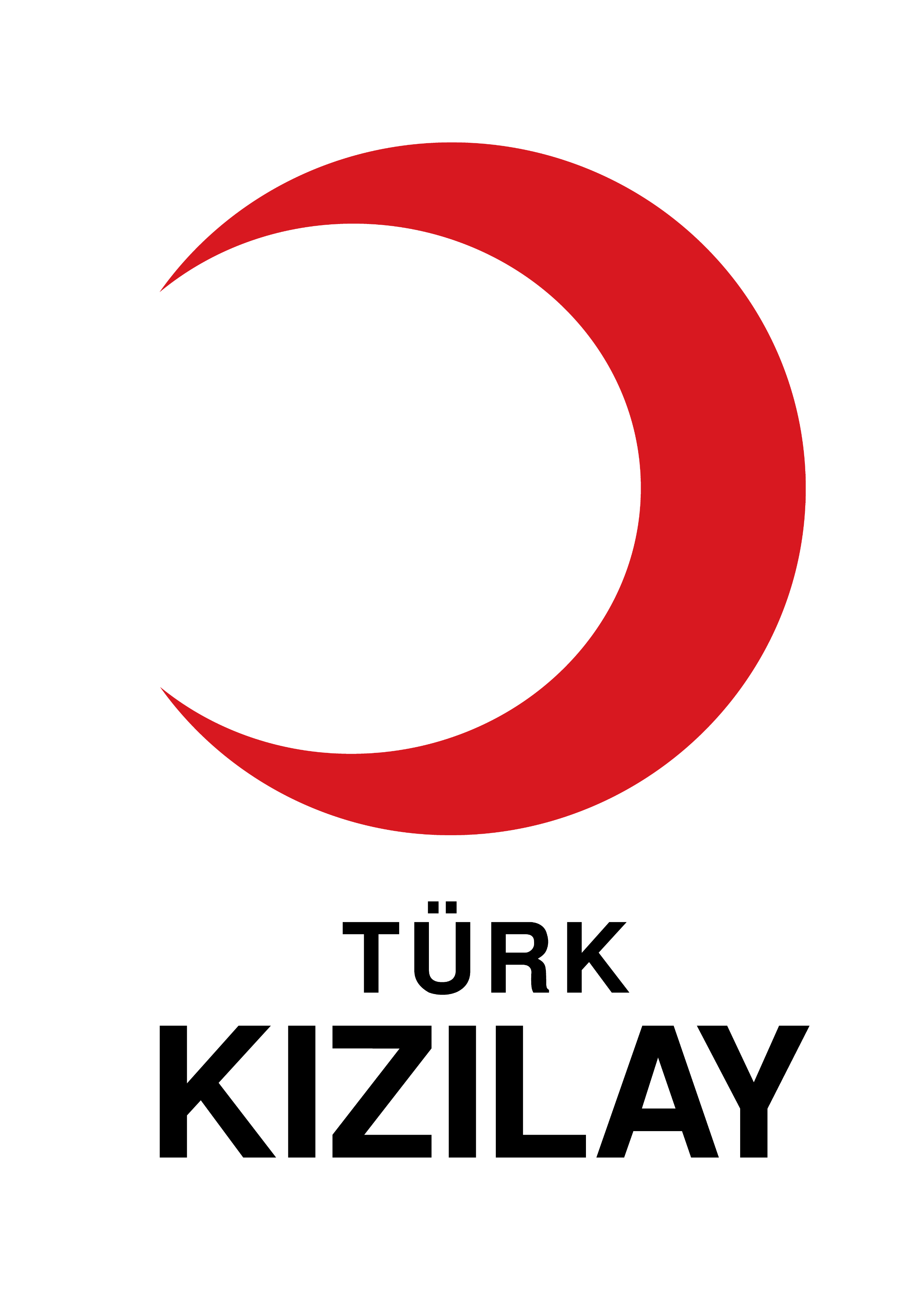 NoThank you for your time!Complaints and Response Mechanism - Field StaffThis form will be filled by field staff or Community Centre (CC). When form is filled, the survey will be shared with Beneficiary Relationship Officer (BRO) in Community Centre. In case beneficiaries have some complaints about Beneficiary Relationship Officer, the form should be put in the complaint/suggestion box.  If the beneficiary gives the contact details, Turkish Red Crescent staff will contact the beneficiary within maximum14 days for sensitive feedbacks (request, complaint etc.), and 1,5 months for non-sensitive feedbacks (request, complaint etc.).Your name and phone number:Is Feedback related to the person who raised the issue or someone else?Related to the person who raised the issue.Related to another personName and Surname _________________________________________________________________Where do you live? (district)
__________________________________________________________________________________ID/registration number
__________________________________________________________________________________Phone number
__________________________________________________________________________________Age ______________________________________________________________________________Gender:      Woman       Man       Prefer not to answerNationality:   Syria        Turkey        Other      Prefer not to answerStatus:Resident in TurkeyRegistered migrant Unregistered migrantTRCS Staff TRCS volunteerPrefer not to answerWhat would you like to share with us? Question       Complaint      Feedback     RumorPlease describe your issue/question/complaint/feedback/rumor ___________________________________________________________________________________________________________________________________________________________________________________________________________________________________________________________________________________________________________________________________________________________________________________________________________________________________________________________________________________________________________________________________________________________________________________________________________________-------------------------------------------------------------------------------------------------Are you familiar with Complaints and Response Mechanism (CRM)?
 Yes         NoHave you ever shared with us any questions/information using the CRM before?        Yes         NoWere the issues that last time you mentioned to us through the feedback mechanism solved?YesPartiallyIn progressNoThank you for your time!